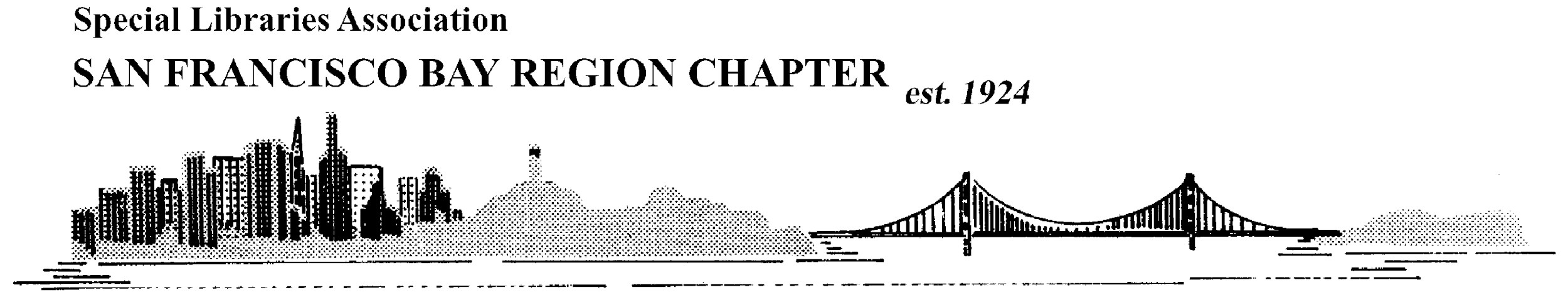 San Francisco Bay Area Chapter	est.1924		Check Request Form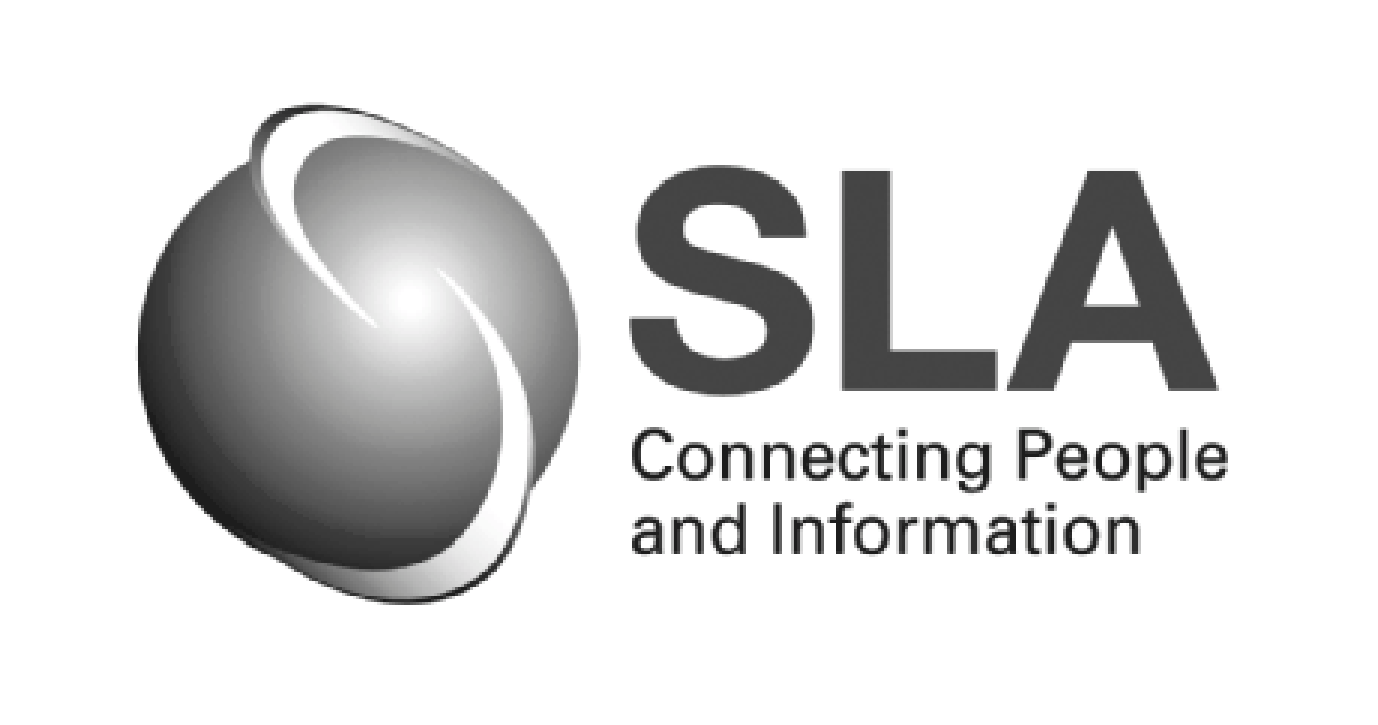 Request InformationRequest Date: Requestor Name: Requesting Committee: Expense Category (see below): Description of expense: Check Information Check Amount (please attach receipts for reimbursements): Check Payable To: For PayPal payment, email address:For mailed check, mailing address:  Additional Instructions: All reimbursement requests must be submitted within 30 days of the event.  Forward completed form to: Grace Kimeunboo@gmail.comAvailable Categories: Income reporting categories are mandated for all chapters at the national level.  Categories are assigned to committees, and where necessary, committee subcategories are created to allow the categories to be split among committees.  Income CategoriesAssigned CommitteeAdvertising IncomeSponsorshipsContributionsSponsorshipsDues AllotmentPresident-Elect (Membership)Interest IncomeTreasurerMeeting Income   Annual Meeting ReceptionPresident-Elect   New Member ReceptionPresident-Elect (Membership)   Professional DevelopmentPrograms   ProgramsPrograms   ToursProgramsMiscellaneous Income   JoblineJoblineSponsorshipsSponsorshipsExpense Categories Assigned CommitteeBank ChargesTreasurer    Credit Card ChargesTreasurer    Other Bank ChargesTreasurer    PayPal FeesTreasurerCommunicationsProgramsSoftwareTechnologyMeeting Expense   Annual Meeting ReceptionPresident-Elect (Membership)   Board and CommitteesPresident   New Member ReceptionPresident-Elect (Membership)   NominatingNominating   Past PresidentPast President   PresidentPresident   President-ElectPresident-Elect   Professional DevelopmentPrograms   Programs Programs   Strategic PlanningPresident   ToursProgramsMiscellaneous Expense   AwardsPast President   President - GiftsPresident   President-ElectPresident-ElectExpense Categories Assigned CommitteePostage & Supply   ArchivesCommunications   Jobline Jobline   Listserv/ReflectorListserv/Reflector   MembershipPresident-Elect (Membership)   NominatingNominating   Past PresidentPast President   Strategic PlanningPresident   TreasurerTreasurer   SponsorshipsSponsorships   WebWeb